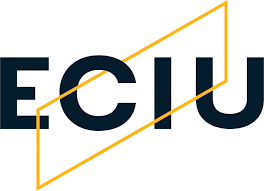 Researchers Mobility Fund Bases de la convocatoria UABBases de la convocatoria UABBases de la convocatoria UABObjetivosPromover las interacciones y fortalecer la colaboración en investigación entre investigadores de todas las instituciones miembros de la ECIU University.Catalizar la excelencia internacional en investigación y mejorar los resultados de la investigación de alta calidad dentro de la ECIU University, por ejemplo, con solicitudes de financiación, publicaciones y proyectos de investigación conjuntos.Apoyar el desarrollo profesional de la carrera investigadora mediante la adquisición de conocimientos específicos a partir de la experiencia y las buenas prácticas en otra institución miembro.Proporcionar acceso a las excelentes instalaciones de investigación de las instituciones miembros de la ECIU University.¿Quién se puede presentar?La presente convocatoria está dirigida al PDI doctor con tareas de investigación asignada.Financiación disponibleHasta 5.000 € por solicitud. Cada institución miembro del ECIU University destina 20.000 € anuales (2021, 2022 y 2023) para el Fondo de Movilidad para la Investigación.Ámbitos de actuación a los que se da apoyoAbierto a todas las disciplinas con preferencia para propuestas que se dirigen a los ámbitos de investigación comunes en el marco del 11º objetivo de desarrollo sostenible de las Naciones Unidas (ciudades y comunidades sostenibles).ObjetivosPromover las interacciones y fortalecer la colaboración en investigación entre investigadores de todas las instituciones miembros de la ECIU University.Catalizar la excelencia internacional en investigación y mejorar los resultados de la investigación de alta calidad dentro de la ECIU University, por ejemplo, con solicitudes de financiación, publicaciones y proyectos de investigación conjuntos.Apoyar el desarrollo profesional de la carrera investigadora mediante la adquisición de conocimientos específicos a partir de la experiencia y las buenas prácticas en otra institución miembro.Proporcionar acceso a las excelentes instalaciones de investigación de las instituciones miembros de la ECIU University.¿Quién se puede presentar?La presente convocatoria está dirigida al PDI doctor con tareas de investigación asignada.Financiación disponibleHasta 5.000 € por solicitud. Cada institución miembro del ECIU University destina 20.000 € anuales (2021, 2022 y 2023) para el Fondo de Movilidad para la Investigación.Ámbitos de actuación a los que se da apoyoAbierto a todas las disciplinas con preferencia para propuestas que se dirigen a los ámbitos de investigación comunes en el marco del 11º objetivo de desarrollo sostenible de las Naciones Unidas (ciudades y comunidades sostenibles).ObjetivosPromover las interacciones y fortalecer la colaboración en investigación entre investigadores de todas las instituciones miembros de la ECIU University.Catalizar la excelencia internacional en investigación y mejorar los resultados de la investigación de alta calidad dentro de la ECIU University, por ejemplo, con solicitudes de financiación, publicaciones y proyectos de investigación conjuntos.Apoyar el desarrollo profesional de la carrera investigadora mediante la adquisición de conocimientos específicos a partir de la experiencia y las buenas prácticas en otra institución miembro.Proporcionar acceso a las excelentes instalaciones de investigación de las instituciones miembros de la ECIU University.¿Quién se puede presentar?La presente convocatoria está dirigida al PDI doctor con tareas de investigación asignada.Financiación disponibleHasta 5.000 € por solicitud. Cada institución miembro del ECIU University destina 20.000 € anuales (2021, 2022 y 2023) para el Fondo de Movilidad para la Investigación.Ámbitos de actuación a los que se da apoyoAbierto a todas las disciplinas con preferencia para propuestas que se dirigen a los ámbitos de investigación comunes en el marco del 11º objetivo de desarrollo sostenible de las Naciones Unidas (ciudades y comunidades sostenibles).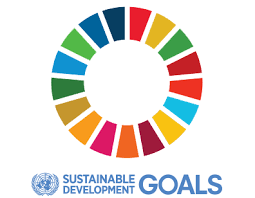 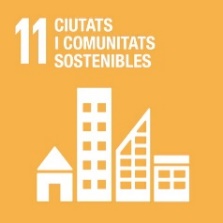 ¿A qué se puede destinar la financiación?El ECIU RMF en general se utiliza para viajes y gastos de manutención relacionados con el objetivo de visitar instituciones miembros o instituciones asociadas de la ECIU University. La persona solicitante sigue siendo estando adscrita a la institución de origen, que se encarga de otorgar subvenciones a los solicitantes de la misma institución y pagar los salarios habituales de acuerdo con sus normas y reglamentos de financiación.La financiación cubre, en principio, los tipos de gastos siguientes:Gastos de viajes (billetes de autobús, tren y vuelos)Gastos de manutención asociadas (alojamiento y otros gastos de viaje).Si se planifican experimentos hay que acordar la cobertura de los costes de laboratorio (incluido el acceso a él) entre las instituciones miembros participantes antes de la movilidad.La financiación no cubre los siguientes gastos:Tarifas de asistencia a conferencias, así como gastos de consultoría para propuestas de investigación.Comisiones bancarias cobradas por una institución miembro de acogida.Todos los gastos personales de los participantes.Duración de la estancia en una institución miembroLa estancia mínima es de 5 días hábiles (excluidos los días de viaje). La duración de la estancia se negocia de manera individual con la institución de destino.¿A qué se puede destinar la financiación?El ECIU RMF en general se utiliza para viajes y gastos de manutención relacionados con el objetivo de visitar instituciones miembros o instituciones asociadas de la ECIU University. La persona solicitante sigue siendo estando adscrita a la institución de origen, que se encarga de otorgar subvenciones a los solicitantes de la misma institución y pagar los salarios habituales de acuerdo con sus normas y reglamentos de financiación.La financiación cubre, en principio, los tipos de gastos siguientes:Gastos de viajes (billetes de autobús, tren y vuelos)Gastos de manutención asociadas (alojamiento y otros gastos de viaje).Si se planifican experimentos hay que acordar la cobertura de los costes de laboratorio (incluido el acceso a él) entre las instituciones miembros participantes antes de la movilidad.La financiación no cubre los siguientes gastos:Tarifas de asistencia a conferencias, así como gastos de consultoría para propuestas de investigación.Comisiones bancarias cobradas por una institución miembro de acogida.Todos los gastos personales de los participantes.Duración de la estancia en una institución miembroLa estancia mínima es de 5 días hábiles (excluidos los días de viaje). La duración de la estancia se negocia de manera individual con la institución de destino.SeguroEs responsabilidad de la persona beneficiaria disponer de cobertura médica durante la estancia (tarjeta europea, seguro privado u otros)Evaluación de sus solicitudesLa institución miembro donde está adscrita la persona solicitante es la que toma la decisión de otorgar una subvención del ECIU RMF. Los criterios utilizados para evaluar y seleccionar las solicitudes en principio incluyen, entre otros, los aspectos siguientes:El propósito y los resultados de la colaboración propuesta están claramente articulados.Se identifican claramente los objetivos de investigación que hay detrás de la colaboración.Los beneficios en investigación y/o intercambio de conocimiento para las partes colaboradoras y las universidades son evidentes.Se consideran mecanismos a largo plazo para dar soporte a la colaboración más allá del fondo ECIU.En caso de empate se dará prioridad a las solicitudes que tengan como objetivo la preparación conjunta de propuestas para convocatorias Horizon Europe o Erasmus +.Documentación a aportar: Será preciso adjuntar a la solicitud una carta de aceptación de la Universidad que acogerá la estancia. Próxima fecha de recogida de solicitudes: 15 de octubre de 2022¿Como solicitar un ayuda ECIU RMF en la UAB?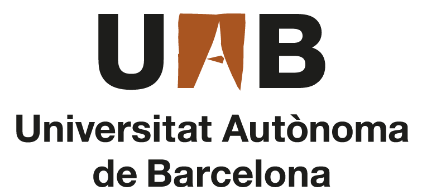       Es necesario rellenar este formulario el día 15 de octubre de 2022 como máximo. Las solicitudes serán resueltas por la Comisión de Investigación, Transferencia e Innovación.Más información: ECIU Researchers Mobility Fund Contacto UAB: opi@uab.cat      Es necesario rellenar este formulario el día 15 de octubre de 2022 como máximo. Las solicitudes serán resueltas por la Comisión de Investigación, Transferencia e Innovación.Más información: ECIU Researchers Mobility Fund Contacto UAB: opi@uab.cat